МУНИЦИПАЛЬНОЕ БЮДЖЕТНОЕ ОБЩЕОБРАЗОВАТЕЛЬНОЕ УЧРЕЖДЕНИЕ «СРЕДНЯЯ ОБЩЕОБРАЗОВАТЕЛЬНАЯ ШКОЛА  С.НОВЫЙ БАТАКО» ПРИКАЗОт 01сентября  2020 года                                                   № 38/2          О зачислении  обучающихся  МБОУ СОШ с. Новый Батаков Центр образования цифрового и гуманитарного профилей «Точка роста».На основании заявлений родителей (законных представителей) обучающихсяП Р И К А З Ы В А ЮЗачислить и организовать обучение для следующих обучающихся  с 01.09.2020года: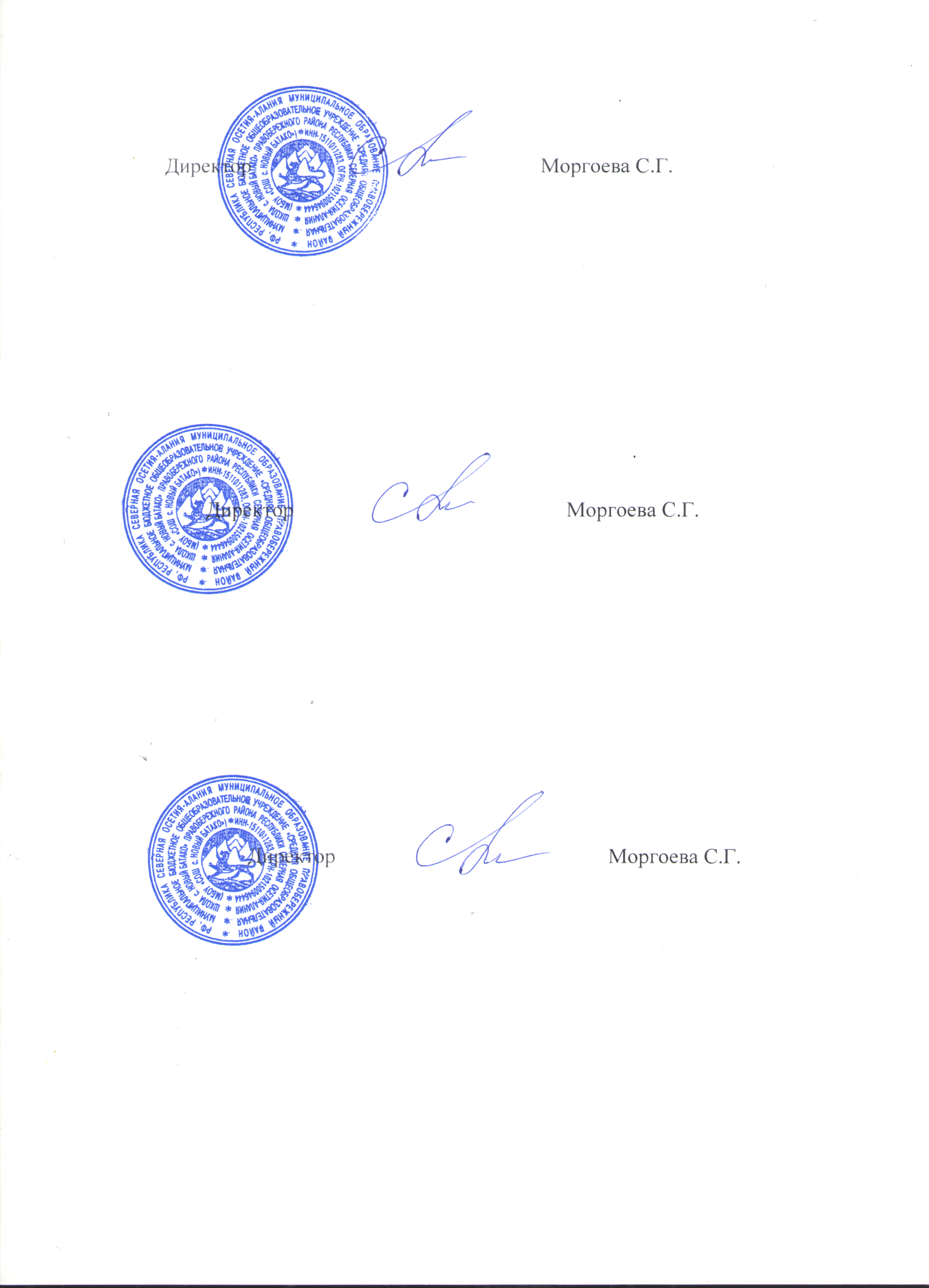 МУНИЦИПАЛЬНОЕ БЮДЖЕТНОЕ ОБЩЕОБРАЗОВАТЕЛЬНОЕ УЧРЕЖДЕНИЕ «СРЕДНЯЯ ОБЩЕОБРАЗОВАТЕЛЬНАЯ ШКОЛА  С.НОВЫЙ БАТАКО» ПРИКАЗОт  14 января  2021 года                                                                   № 1/1          О зачислении  обучающихся  МБОУ СОШ с. НовыйБатаков Центр образования цифрового и гуманитарного профилей  «Точка роста».На основании заявлений родителей (законных представителей) обучающихсяП Р И К А З Ы В А ЮЗачислить и организовать обучение для следующих обучающихся  с 14.01.2021 года:МУНИЦИПАЛЬНОЕ БЮДЖЕТНОЕ ОБЩЕОБРАЗОВАТЕЛЬНОЕ УЧРЕЖДЕНИЕ «СРЕДНЯЯ ОБЩЕОБРАЗОВАТЕЛЬНАЯ ШКОЛА  С.НОВЫЙ БАТАКО» ПРИКАЗОт  02 февраля  2021 года                                                                   № 14/1         О зачислении  обучающихся  МБОУ СОШ с. НовыйБатаков Центр образования цифрового и гуманитарного профилей «Точка роста».На основании заявлений родителей (законных представителей) обучающихсяП Р И К А З Ы В А ЮЗачислить и организовать обучение для  следующих  обучающихся  с 02.02.2021года: №п/пТехнология 7 «А» класс№п/пТехнология 6 «А» класс1Аликова  Алана  1Кудзаева Зарина 2Бадзиева  Эмилия 2Плаев Руслан 3Бекова Белла 3Туаева Камилла 4Габиев Рауль4Туаева Элина 5Голоева  Анита  5Уривский Артем 6Голоева Дарья 6Урусов Батраз7Дзиова  Альбина  7Ходов Батраз8ДогузовРамин8Ходов Марк  9Османова Дана 9ХодоваАделина10Кастуева  Саида  10Ходова Милана №Шахматы 1 «А» класс№Шахматы 2 «А» класс1Алборов Астан Вадимович1Кожиев Ахсарбек Эрикович2Аликов  Юрий  Казбекович2Кокоев Ацамаз Валерьевич3Караева Алана  Казбековна3Сидаков Арсен  Сосланович4Базрова Радмила Заурбековна4Татров Георгий Батразович5Османов Роберт Маратович5Кожиев Ахсарбек Эрикович6Казиев Марат Борисович6Туаев Асланбек Арсенович7Калоев Алан Артурович7Туаев Давид  Игоревич8Цкаев Фидар Феликсович9Чипиров Константин Эдуардович№Шахматы 3 «А» класс№Шахматы 4 «А» класс 1Алборова Виктория Витальевна1Абаев Алан Ирбекович2Аликов Сармат Асланович2Габиев Ибрагим Гочаевич3Браева Алена Радионовна3Джибилова Диана Эльбрусовна4Габулова Алина Витальевна4Кочарян Алан Каренович5Гогичаева  Камилла  Батразовна5Кудзиева Алена Нугзаровна6Дзиов Александр Артурович6Туаева Кристина Арсеновна7Дряев  Дмитрий  Маратович7Туаев Роланд Таймуразович8Караев Алан  Казбекович8Казиева Милена Борисовна9Кастуев Тузар  Русланович9Кодзаева Амина Сослановна10Кожиева Милана Эриковна10Кокоева Амина Аслановна11Ходов  Сослан  Эрикович11Кокоева Милена Аслановна12Хозиев Сармат Дмитриевич13Хубулов Батраз  Владимирович№Компьютерное  делопроизводство9 «А» класс№Компьютерное делопроизводство10 «А» класс1Березова Милана1Нарикаева Алена2Габараева  Мария2Плиев Арсен3Кокоева Кристина3Моргоева Кристина4Туаева Залина4Туаева Илона5Османова Амина 5Османова Дзерасса6Уртаева Элина6Дзадцоев Рауль7Дзукаев Тамерлан7Караев Тамерлан8Дзиов  Батраз8Джансохова Самира9Тадтаев Сармат9Хубулова Самира10Биченов  Станислав10Хамицев Алан№ОБЖ 4 «А» класс№ОБЖ 5 «А» класс1Аликов Асланбек1Аликов Тамерлан2Беджисова Алана2Багаева Анастасия3Гиголаева Элина3Базрова  София4Дзугутов Аслан4Бзыкова Камилла5Казиева Милена 5Биганова Анна6Кокоева Милена 6Бугулашвили  Карина7Кусаева Самира7Дзиов  Хетаг8Таймазова  Алана8Татрова  Ирина9Туаева  Кристина9Туаев  Артур10Хетагуров  Алан10Хубаев Ахсар